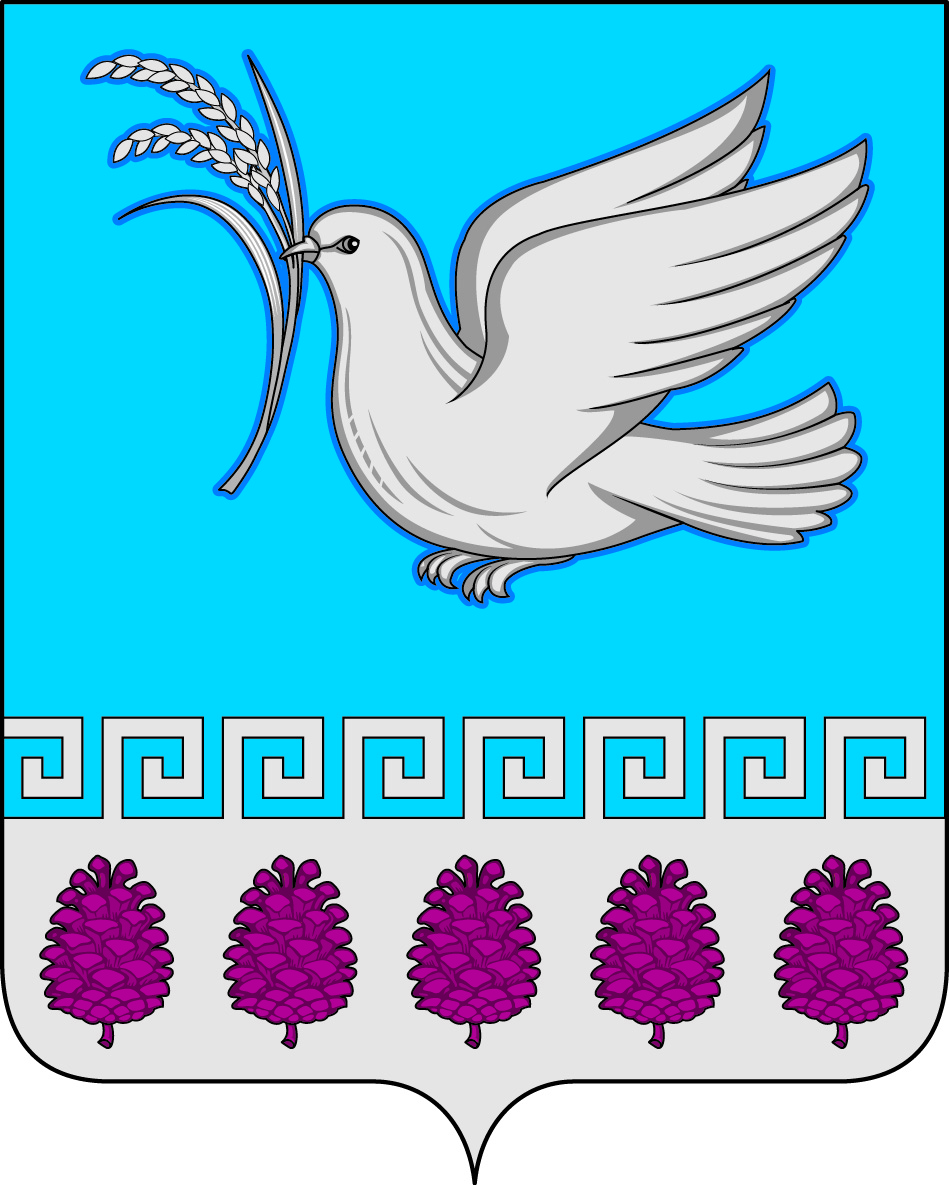 администрация мерчанского сельского поселения крымского районаПОСТАНОВЛЕНИЕсело МерчанскоеОб утверждении муниципальной программы Мерчанского сельского поселения Крымского района«Развитие жилищно - коммунального хозяйства на территории Мерчанского сельского поселения Крымского района» на 2018-2020 годыВ соответствии с Федеральным  законом от 6 октября 2003 года № 131-ФЗ «Об общих принципах организации местного самоуправления в Российской Федерации», статьей 179 Бюджетного кодекса Российской Федерации, руководствуясь постановлением администрации Мерчанского сельского поселения Крымского района от 14 сентября 2017 года № 289 «Об утверждении порядка разработки, формирования, реализации и оценки эффективности реализации муниципальных программ Мерчанского сельского поселения Крымского района», статьей 35 Устава Мерчанского сельского поселения Крымского района, п о с т а н о в л я ю:          1. Утвердить муниципальную программу Мерчанского сельского поселения Крымского района «Развитие жилищно - коммунального хозяйства на территории Мерчанского сельского поселения Крымского района» на 2018-2020 годы (прилагается).         2. Установить, что в ходе реализации муниципальной программы                  Мерчанского сельского поселения Крымского района «Развитие жилищно - коммунального хозяйства на территории Мерчанского сельского поселения Крымского района» на 2018-2020 годы мероприятия и объемы их финансирования подлежат ежегодной корректировке с учетом  возможностей  средств   бюджета  Мерчанского сельского поселения Крымского района.3. Ведущему специалисту администрации (Годинвой) обеспечить обнародование настоящего постановления, а также размещение на официальном сайте администрации Мерчанского сельского поселения Крымского района в сети «Интернет».4. Контроль за выполнением настоящего постановления  возложить на главного специалиста администрации Мерчанского сельского поселения Крымского района (Слепченко).5. Постановление вступает в силу со дня его подписания и распространяется на правоотношения  возникшие с 1 января 2018 года.Глава  Мерчанского сельскогопоселения Крымского района                                                                Е.В. Прокопенко  ПРИЛОЖЕНИЕк постановлению администрации Мерчанского сельского поселения Крымского районаот  07.11.2017  № 324МУНИЦИПАЛЬНАЯ ПРОГРАММА«Развитие жилищно - коммунального хозяйства на территории Мерчанского сельского поселения Крымского района»на 2018-2020 г.г.II. Содержание муниципальной программы1. Характеристика, содержание, проблемы и обоснование необходимости ее решения программным методом        Проблема жилищно- коммунального хозяйства сельской территории является одной из насущных, требующей каждодневного внимания и эффективного решения. Основной целью программы является комплексное решение вопросов, связанных с организацией системы водоснабжения на территории.          Системы водоснабжения является важнейшей составляющей инфраструктуры поселения. Восстановление, ремонт, строительство, замена системы водоснабжения на территории сельского поселения позволит повысить качество жизни населения.           К отдельным мероприятиям по управлению реализацией программы относятся расходы  на выполнение муниципальных услуг, предоставляемых потребителям: - улучшение системы водоснабжения           Применение программно-целевого метода позволит обеспечить системный подход к решению существующих проблем в сфере жилищно-коммунального хозяйства, а также повысить эффективность и результативность осуществления бюджетных расходов.Цели, задачи и целевые показатели, сроки и этапы реализации муниципальной программыОсновными целями программы является:- повышение качества и доступности муниципальных услуг сферы жилищно-коммунального хозяйства для всех категорий потребителей;Для достижения основных целей программы необходимо решение следующих задач: - развитие систем коммунальной инфраструктуры водоснабжения с привлечением внутренних и внешних инвестиций;- создание благоприятных условий для проживания и отдыха жителей поселения.Срок реализации муниципальной программы будет осуществляться с 2018 по 2020 годы.3. Перечень и краткое описание подпрограмм и основных мероприятий муниципальной программыСистема     программных       мероприятий       представлена   1 подпрограммой и отдельным мероприятием:1. Подпрограмма «Развитие водоснабжения в Мерчанского сельского поселения Крымского района» (приложение №1)Подпрограмма направлена на улучшение качества жизненных условий для населения.4. Обоснование ресурсного обеспечения муниципальной программыОбъем финансовых средств, выделяемых на реализацию подпрограммы, составляет 270,0  тыс. рублей, в том числе:из средств местного бюджета – 270,0 тыс. рублей:5.Механизм реализации муниципальной программы и контроль за ее выполнениемТекущее управление муниципальной программой осуществляет  координатор, который:обеспечивает разработку муниципальной программы, ее согласование с участниками муниципальной программы;формирует структуру муниципальной программы и перечень участников муниципальной программы;организует реализацию муниципальной программы, координацию деятельности участников муниципальной программы;принимает решение о необходимости внесения в установленном порядке изменений в муниципальную программу;несет ответственность за достижение целевых показателей муниципальной программы;осуществляет подготовку предложений по объемам и источникам финансирования реализации муниципальной программы на основании предложений участников муниципальной программы;Методика оценки эффективности реализациимуниципальной программыМетодика оценки эффективности реализации муниципальной программы учитывает необходимость проведения следующих оценок:- Оценка степени реализации мероприятий основных мероприятий и достижения ожидаемых непосредственных результатов их реализации;Степень реализации мероприятии программы оценивается, как доля мероприятий выполненных в полном объеме.- Оценка степени соответствия запланированному уровню расходов;Степень соответствия запланированному уровню расходов оценивается как отношение фактически произведенных в отчетном году расходов на его реализацию к плановым значениям- Оценка эффективности использования средств местного бюджета;Эффективность использования бюджетных средств рассчитывается как отношение степени реализации мероприятий к степени соответствия запланированному уровню расходов из средств местного бюджета.- Оценка эффективности реализации подпрограммы (основного мероприятия);Эффективность реализации подпрограммы (основного мероприятия) оценивается в зависимости от значений оценки степени реализации подпрограммы (основного мероприятия) и оценки эффективности использования средств местного бюджета - Оценка степени достижения целей и решения задач муниципальной программы;Для оценки степени достижения целей и решения задач (далее - степень реализации) муниципальной программы определяется степень достижения плановых значений каждого целевого показателя, характеризующего цели и задачи муниципальной программы.- Оценка эффективности реализации муниципальной программы.Эффективность реализации муниципальной программы оценивается в зависимости от значений оценки степени реализации муниципальной программы и оценки эффективности реализации входящих в нее подпрограмм.7. Оценка рисков реализации муниципальной программыДополнительной мерой по снижению рисков является контроль при реализации каждого конкретного мероприятия. Меры по минимизации возможных рисков, связанных со спецификой цели и задач программы, будут приниматься в ходе оперативного управления реализацией программы.Специалист 1 категории администрацииМерчанского сельского поселения                                                       Е.А. Шеинаот07.11.2017                                                                                                 № 319ПАСПОРТмуниципальной программы « Развитие жилищно - коммунального хозяйства на территории Мерчанского сельского поселения Крымского района»на 2018-2020 годыПАСПОРТмуниципальной программы « Развитие жилищно - коммунального хозяйства на территории Мерчанского сельского поселения Крымского района»на 2018-2020 годыНаименование муниципальной  программыРазвитие жилищно - коммунального хозяйства на территории Мерчанского сельского поселения Крымского района  на 2018-2020 годыОснование для разработки программыБюджетный кодекс Российской Федерации,  Земельный кодекс Российской Федерации,Федеральный закон от 6 октября 2003 года №131-ФЗ «Об общих принципах организации местного самоуправления в Российской Федерации»,Постановление от 14.09.2017 г. № 286 «Порядок разработки,  реализации и оценки эффективности муниципальных программ Мерчанского сельского поселения  Крымского  района»Координатор муниципальной программыАдминистрация Мерчанского сельского поселения Крымского районаПодпрограммы муниципальной программыподпрограмма «Развитие водоснабжения в Мерчанском сельского поселения Крымского района»Координаторы подпрограмм муниципальной программыАдминистрацияМерчанского сельского поселения Крымского  районаВедомственные целевые программы Не предусмотрено Субъект  бюджетного планированияАдминистрация Мерчанского сельского поселения Крымского районаИные исполнители отдельных мероприятий муниципальной программыАдминистрация Мерчанского сельского поселения Крымского районаЦели муниципальной программы- повышение качества и доступности муниципальных услуг сферы жилищно-коммунального хозяйства;- ремонт  муниципального имуществаЗадачи муниципальной программы- создание благоприятных условий для проживания и отдыха жителей сельского поселения;-  ремонт  муниципального имуществаПеречень целевых показателей муниципальной программы- протяженность замененных водопроводных сетей ;Этапы и сроки реализации муниципальной программы2018- 2020 годыОбъемы бюджетных ассигнований муниципальной программыОбщий объем финансирования муниципальной программы составляет 270,0 тыс. рублей в том числе  по годам: 2018 год – 90,0тыс.рублей;2019 год – 90,0 тыс.рублей;2020 год – 90,0 тыс.рублей- за счет средств местного бюджета на 570,0 тыс. рублей в том числе  по годам: 2018 год – 90,0 тыс.рублей;2019 год – 90,0 тыс.рублей;2020 год – 90,0 тыс.рублей1. подпрограмма «Развитие водоснабжения на территории Мерчанского сельского поселения Крымского района»  муниципальной программы Мерчанского  сельского поселения  - общий планируемый объем финансирования за счет средств бюджета поселения составляет 270,0 тыс. рублей, в том числе по годам:2018 год – 90,0 тыс.рублей;2019 год – 90,0 тыс.рублей;2020 год – 90,0 тыс.рублейКонтроль за выполнением муниципальной программыАдминистрация Мерчанского сельского поселения Крымского района; Совет Мерчанского сельского поселения Крымского районаНаименование мероприятия Источник финансированияОбъем финансирования муниципальной программы, тыс. рублейОбъем финансирования муниципальной программы, тыс. рублейОбъем финансирования муниципальной программы, тыс. рублейНаименование мероприятия Источник финансирования2018 год2019 год2020 год«Развитие водоснабжения и водоотведения в Мерчанском  сельском поселении Крымского района»Местный бюджет90,090,090,0ИТОГО90,090,090,0Внешний фактор, который может повлиять на реализацию ПрограммыМеханизмы минимизации негативного влияния внешних факторов 12Изменения федерального и краевого законодательства в сфере реализации муниципальной программыОсуществление мониторинга изменения федерального и краевого законодательства с оценкой возможных последствий. Актуализация нормативно-правовых актов администрации Мерчанского сельского поселения Крымского района в сфере реализации муниципальной программы.Риск недостаточной обеспеченности финансовыми ресурсами мероприятий муниципальной программыМониторинг и оценка эффективности программных мероприятий с целью возможного перераспределения средств внутри муниципальной программы